Bulletin d'inscription N° 5Invitation au 40+1ème anniversaireduClub des Aînés de ColognyRestaurant du Parc des Eaux-VivesVendredi 3 septembre 2021 à 11h45Nom:		Prénom :1. ...............................................................	.......................................................2. ...............................................................	.......................................................MODALITES D'INSCRIPTIONAvoir payé la cotisation 2021Participation: CHF 20.00 par personneInscription et paiement indispensable au plus tard le vendredi 27 août 2021 au moyen de ce bulletin à :Paiement total à notre CCP 12-20824-0 « Club des Aînés » ou à notre compte PostFinance IBAN CH07 0900 0000 1202 0824 0Lieu et date :	Signature :…………………………………	………………………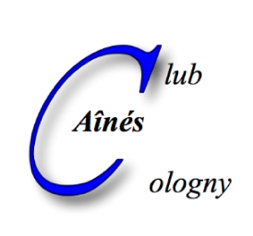 CLUB DES AINES DE COLOGNY4, chemin Faguillon1223 Colognye-mail : info@ainescologny.chInternet : www.ainescologny.chClub des aînés de ColognyChemin Faguillon 4CH-1223 COLOGNYou de préférence pare-mail: info@ainescologny.ch